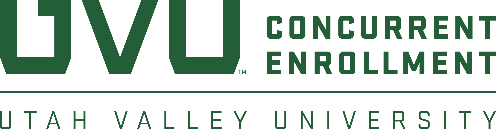 COURSE #	DMT 111L						Diesel Engine Overhaul Theory 		InstructorInstructor: Phone: Email: Office Hours: CourseCourse DescriptionStudies diesel engine operating principles, factors affecting performance, design variations, and identification of components. Involves theory of disassembly and reassembly of diesel engines following industry standard overhaul procedures. Covers the identification, inspection, and measuring of parts to determine condition for reuse. Uses failed components to assist in teaching troubleshooting skills. Provides theory of engine tune-up processes on various engines used by industry.Pre-requisites It is strongly recommended that you have a minimum ACT or Compass reading score of 16 or higher. You need to have good reading comprehension and math skills, as they will be required to follow detailed written procedures, measure engine components, and calculate clearances.Weekly Lecture Hours 8Weekly Lab Hours None however it is strongly suggested that DMT 111L Diesel Engine Overhaul Lab (2 credit hours) be taken concurrently with this course.Attention Students with Disabilities Students needing accommodations due to a disability, including temporary and pregnancy accommodations, should contact Accessibility Services at accessibilityservices@uvu.edu or 801-863-8747 located in LC 312. To request ASL interpreters, please contact Katie Palmer at kateip@uvu.edu Required textbooks or supplies Textbook (Hard copy or Electronic Copy of "Fundamentals of Medium/Heavy Duty Diesel Engines" by Gus Wright – Jones & Bartlett Learning CDX Automotive ISBN 978-1-284-06705-7Course Objectives To familiarize the student with the identification, theoretical operation, maintenance, failure analysis & testing of diesel engines and their related components, fasteners, and sub-systems as described in the course description.Required AssignmentsStudy the required reading BEFORE CLASS & complete homework as assigned. You should also be aware that a lot of your homework is in the form of OEM web based training.Skills Required Math 1260 & English 1060 or higher levels, above average mechanical ability, the ability to solve problems, and follow detailed written & verbal procedures as outlined in the text. Good math skills are required to use measuring tools to determine wear and calculate clearances. Policies and Procedures Plagiarism:  All work must be done individually and in the student’s own words.  When reference material is used, it must be foot noted accordingly. For further clarification, see the “Academic Responsibilities” section in the UVU General Catalog or go to http://www.uvu.edu/policies/  for the complete policy regarding cheating & plagiarism.Mandatory classroom rulesNo tobacco of any kind in the building. Also, no sunflower seeds or anything else that requires you to spit. Anyone refusing to comply with this policy will be asked to leave.No radios, IPODS, MP3 players, or any other kind of device that plays music out loud.The use of foul or offensive language will not be tolerated.Cell phones and texting are a major distraction so please turn off all electronic media during class time.If your cell phone becomes a distraction during class, you get the opportunity to bring doughnuts for the whole class on the next day!Any of the following will be referred to the UVU Police Department:Theft or destruction of UVU or student tools, books, property or equipment.Any use of non-prescription drugs, alcohol, or stimulants.Fighting, harassment in any form, or disrespect of others.Improper use of UVU or personal computers or phones to view pornography in any form.If you choose to sleep in this class and it becomes a distraction, you will be asked to leave. I will not be offended if you choose to stand at the back of the class if this helps you stay awake.Outcome AssessmentThis class is a presentation and discussion setting, however I may use any form of object or media as necessary to supplement a current topic or demonstrate a point. Anyone may be called on to give his or her input into the discussion at any time. If you feel uncomfortable asking questions in class, you are highly encouraged to see me after class send your question directly to me electronically. If you choose electronically, I will answer it openly in class the following day without disclosing who asked it.The UVU academic standards department recommends at least two hours of self-study for each college credit hour taken. This theory class is a 4-credit class. This means that depending upon your individual academic ability; you should allow yourself at least 8 hours per week outside of class for study, homework, and web based assignments. It is possible that you may need more time than this.Attendance & Testing Attendance counts for 5% of your theory grade and is graded based upon the attendance chart in section 10. You must be present to take a pop quiz. No make-up quizzes are given. NO EXCEPTIONS! Quizzes come from topics recently discussed during lecture or chapter questions.Homework is assigned online through CANVAS. It is usually due on paper and collected the day it is due at the beginning of class. If you cannot deliver your homework in person on the due date, you may send it to me electronically BEFORE CLASS. Anything turned in after I collect it in class is considered late. I will only accept homework 1 day late for half credit. On the second day, I don’t want it. FYI, the majority of students who do poorly or fail this class do so because they miss class, do not turn assignments on time, or do not read the chapter to complete the assigned questions.Tests are given in class and are not timed. I will notify you well in advance of the test date and you must be present on the assigned day to take it. Exceptions for tests may be arranged in advance for special circumstances. If you simply choose to blow it off without advance notice, it cannot be made up and you will take a zero. To be successful in this class, you need to have good test scores. This means you need to make it a priority to complete your assignments by yourself and study the assigned material. All Any tests administered by Canvas tests will be timedGrading Scale for Attendance Overall Grading Scale Attendance = 5%, Homework = 20%, Quizzes = 15%, Written Tests = 35%,		Online Training Courses = 25%Topical Course Outline: (This is a general guideline) Week 1	Orientation, Crane Safety, Lifting, Cribbing, & Engine DisassemblyWeek 2	Engine Cleaning, Seals, Gaskets, & SealantsWeek 3	Cylinder Blocks & CrankshaftsWeek 4	Bearings, Flywheels, & Bell HousingsWeek 5	Cylinder Components, Liners, Pistons, Rings, & RodsWeek 6	Cylinder Head & Valves & Gear TrainWeek 7	Lube SystemsKey to SuccessAttend class every day and be on time.Turn in your assignments on time.Do not miss any quizzes or tests.Ask questions for clarification, preferably in class while a topic is being covered.Study your reading assignments BEFORE class.Be prepared for pop quizzes at any time. Find a study partner and quiz each other daily about lecture or textbook topics.Do your own work. Don’t cheat yourself by cheating from others.Don’t sleep in class.NOTE: This syllabus is a general guideline for this course and not a contract. I reserve the right to make changes to anything including grading at any time throughout the duration of this class. If I do, I will give everyone a paper copy in class. Please keep your personal information current in UV Link so I can easily contact you should it be necessary.0 Days = 100%6 Days =  50%1 Day   =  95%7 Days =  40%2 Days =  90%8 Days =  30%3 Days =  80%9 Days =  20%4 Days =  70%10 Days = 0%5 Days =  60%100 - 94 = A80 - 83 = B-69 - 67 = D+90 - 93 = A-77 - 79 = C+64 - 66 = D87 - 89 = B+74 - 76 = C60 - 63 = D-84 - 86 = B70 - 73 = C-      Below 60 is failing